Башkортостан Республикаhы                                             Администрация сельского поселения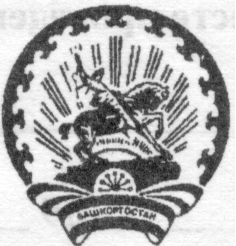        Бэлэбэй районынын муниципаль                                       Донской сельсовет муниципального       районынын Дон ауыл советы                                             района Белебеевский район       ауыл билэмэhе хакимиэте                                                   Республики Башкортостан      БОЙОРОК                                     № 11                           постановление08 февраль 2016 й.                  д. Пахарь	08 февраля 2016 г.Об утверждении плана антинаркотических                                                                               мероприятий на территории сельского поселения                                             Донской сельсовет муниципального района                                            Белебеевский район Республики Башкортостан на 2016 год В целях минимизации угрозы распространения наркомании, руководствуясь п. 2 ст. 7 Федерального закона от 08.01.1998 № 3-ФЗ «О наркотических средствах и психотропных веществах», пунктами 7, 8, 46 Стратегии государственной антинаркотической политики Российской Федерации до 2020 года, утвержденной Указом Президента Российской Федерации от 09.06.2010 года № 690 «Об утверждении стратегии государственной антинаркотической политики Российской Федерации до 2020 года», представлением межрайонной прокуратуры № 7д- 2016 от 26.01.2016,                         п о с т а н о в л я ю :            1. Создать антинаркотическую комиссию при Администрации сельского поселения  Донской сельсовет муниципального района Белебеевский район Республики Башкортостан (приложение 1). 2. Утвердить план антинаркотических мероприятий на территории сельского поселения  Донской сельсовет муниципального района Белебеевский район Республики Башкортостан (Приложение 2). 3. Утвердить план-схему произрастания дикорастущей конопли на территории сельского поселения  Донской сельсовет муниципального района Белебеевский район Республики Башкортостан (Приложение 3).4. Обнародовать данное постановление на информационном стенде в здании Администрации сельского поселения Донской сельсовет и разместить на официальном сайте Администрации сельского поселения Донской сельсовет.5. Контроль за исполнением настоящего постановления оставляю за собой.Глава сельского поселения                                                         И.И. СултановПриложение 1к постановлению администрации                                                                   сельского поселения  Донской сельсоветот 08.02.2016года  № 11СОСТАВантинаркотической комиссии при Администрации сельского поселения  Донской сельсоветПредседатель комиссии     - Султанов Изгат Ильясович , глава сельского             поселения  Секретарь комиссии           - Латыпова Миляуша Габдулхаевна,     землеустроитель 2 категории Члены комиссии                  - Савельев Александр Витальевич, участковый  старший уполномоченный полиции ( по согласованию)	                  - Максимова Надежда Михайловна– директор                                               МБУК «Пятилетский СДК» 	- Муракаева Альмира Габдулловна учитель нач.            классов (по согласованию)- Зайдуллина Лариса Ильдусовна, заведующая  ФАП д. Пахарь (по согласованию)Приложение 1к постановлению администрации                                                                   сельского поселения  Донской сельсоветот 08.02.2016года  № 11Планантинаркотических мероприятий на территории сельского поселения  Донской сельсовет на 2016 годУправляющий делами                                                    Р.А. Никитина№№п/псодержаниеответственныйисполнительсрокипроведения1.Проведение заседаний антинаркотической комиссиипредседателькомиссии1 раз в квартал2.Сбор, обобщение и анализ информации о фактах распространения наркотических средств в местах проведения культурно-массовых и досуговых молодёжных мероприятий на территории сельского поселенияЗам.председателякомиссиипостоянно3.Размещение информации «телефонов доверия» в общественных местах и на информационных стенде Администрации сельского поселенияАдминистрация,школа, СДКпостоянно4.Проведение мероприятий в сельской библиотеке по профилактике наркомании (информированные стенды, беседы)библиотекаоктябрь5.Проведение совместных рейдов со школой по семьям социального рискакомиссияне реже 1 раза в квартал6.Проведение рейдов по выявлению  наркотикосодержащих растений на территории сельского поселениякомиссиявесенне-летне-осенний период7.Проведение культурно-массовых, спортивно-оздоровительных и досуговых мероприятийАдминистрация СП,школа,СДКв течение года8.Проведение рейдов по проверке дискотек, молодежных массовых мероприятий в вечернее времякомиссияежемесячно9Организация и проведение профилактических мероприятий, посвященных Международному дню борьбы с наркоманией.школа,СДКиюнь10Организация работ по уничтожению дикорастущих очагов наркосодержащих растений.Администрация СП май, июнь, август, сентябрь11Организация учета бесхозных и заброшенных земель, мониторинг их состояния, а также принятие мер по недопущению произрастания на данных землях наркосодержащих растений.Администрация СП май, июнь, август, сентябрь12Организация в средствах массовой информации и в сети Интернет информационно-разъяснительной работы среди населения по вопросам выявления и необходимости оповещения правоохранительных органов о местах произрастания дикорастущих наркосодержащих растений, ответственности за незаконное культивирование и непринятие мер по их уничтожению.Администрация СП постоянно